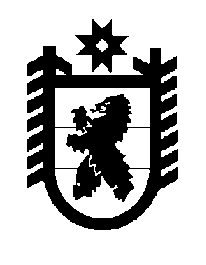 Российская Федерация Республика Карелия    ПРАВИТЕЛЬСТВО РЕСПУБЛИКИ КАРЕЛИЯПОСТАНОВЛЕНИЕот  18 октября 2017 года № 362-Пг. Петрозаводск       О внесении изменений в Положение о Министерстве финансов Республики КарелияПравительство Республики Карелия п о с т а н о в л я е т:Внести в Положение о Министерстве финансов Республики Карелия, утвержденное постановлением Правительства Республики Карелия                           от 8 октября 2010 года № 210-П (Собрание законодательства Республики Карелия, 2010, № 10, ст. 1301; № 12, ст. 1704; 2011, № 3, ст. 313; № 10,                   ст. 1636; № 12, ст. 2059; 2012, № 9, ст. 1625; № 11, ст. 2027; 2013, № 2, ст. 250; № 12, ст. 2282, 2302; 2014, № 2, ст. 215; № 12, ст. 2308; 2015, № 3, ст. 457; 2016, № 9, ст. 1929; Официальный интернет-портал правовой информации (www.pravo.gov.ru), 23 января 2017 года, № 1000201701230001), следующие изменения:пункт 1 изложить в следующей редакции:«1. Министерство финансов Республики Карелия (далее – Министерство) является органом исполнительной власти Республики Карелия, осуществляющим полномочия:1) финансового органа, в том числе по проведению единой государственной бюджетной и налоговой политики, составлению и исполнению бюджета Республики Карелия, контролю за организацией бюджетного процесса в Республике Карелия, исполнением бюджета Республики Карелия, бюджета Территориального фонда обязательного медицинского страхования Республики Карелия;2) органа внутреннего государственного финансового контроля;3) органа, уполномоченного на осуществление контроля за соблюдением законодательства Российской Федерации и иных нормативных правовых актов о контрактной системе в сфере закупок товаров, работ, услуг для обеспечения государственных нужд Республики Карелия (далее – закупки);4) по выработке государственной политики и нормативно-правовому регулированию в установленных сферах деятельности находящегося в ведении Министерства Управления по государственным закупкам Республики Карелия, а также контролю и координации его деятельности.»;  в пункте 9:дополнить подпунктами 46.1 – 46.3 следующего содержания:«46.1) в сфере внутреннего государственного финансового контроля:осуществляет контроль за:соблюдением бюджетного законодательства Российской Федерации и иных нормативных правовых актов, регулирующих бюджетные правоотношения;полнотой и достоверностью отчетности о реализации государственных программ Республики Карелия, в том числе отчетности об исполнении государственных заданий на оказание государственных услуг (выполнение работ) государственными учреждениями Республики Карелия;использованием средств бюджета Республики Карелия, а также межбюджетных трансфертов, бюджетных кредитов, предоставленных другому бюджету бюджетной системы Российской Федерации из бюджета Республики Карелия, в том числе за соблюдением целей, порядка и условий предоставления межбюджетных трансфертов, бюджетных кредитов, предоставленных из бюджета Республики Карелия, а также за достижением показателей результативности использования указанных средств, соответствующих целевым показателям и индикаторам, предусмотренным государственными программами Республики Карелия, за соблюдением условий договоров (соглашений) о предоставлении средств из бюджета Республики Карелия, государственных контрактов, соблюдением целей, порядка и условий предоставления кредитов и займов, обеспеченных государственными гарантиями Республики Карелия, целей, порядка и условий размещения средств бюджета Республики Карелия в ценные бумаги;использованием средств бюджета Республики Карелия специализи-рованной некоммерческой организацией, осуществляющей деятельность по обеспечению проведения капитального ремонта общего имущества в многоквартирных домах, расположенных на территории Республики Карелия;проводит анализ осуществления главными администраторами бюджетных средств внутреннего финансового контроля и внутреннего финансового аудита;проводит проверки годовых отчетов об исполнении местных бюджетов, в которых доля дотаций из других бюджетов бюджетной системы Российской Федерации и (или) налоговых доходов по дополнительным нормативам отчислений в размере, не превышающем расчетного объема дотации на выравнивание бюджетной обеспеченности (части расчетного объема дотации), замененной дополнительными нормативами отчислений, в течение двух из трех последних отчетных финансовых лет превышала 50 процентов объема собственных доходов местных бюджетов;осуществляет контроль в сфере закупок в соответствии с частью 8 статьи 99 Федерального закона от 5 апреля 2013 года № 44-ФЗ «О контрактной системе в сфере закупок товаров, работ, услуг для обеспечения государственных и муниципальных нужд» (далее – Федеральный закон); 46.2) при осуществлении контроля в сфере закупок:согласовывает возможность заключения государственного контракта с единственным поставщиком (подрядчиком, исполнителем) в случаях, установленных законодательством Российской Федерации;рассматривает уведомления заказчиков об осуществлении закупки у единственного поставщика (подрядчика, исполнителя) в случаях, предусмотренных законодательством Российской Федерации;проводит плановые проверки в отношении заказчиков, контрактных служб, контрактных управляющих, комиссий по осуществлению закупок и их членов, уполномоченных органов, уполномоченных учреждений при осуществлении закупок для обеспечения государственных нужд Республики Карелия, в отношении специализированных организаций, выполняющих в соответствии с законодательством о контрактной системе в сфере закупок отдельные полномочия в рамках осуществления закупок для обеспечения государственных нужд Республики Карелия;проводит внеплановые проверки в отношении заказчиков, контрактных служб, контрактных управляющих, комиссий по осуществлению закупок и их членов, уполномоченных органов, уполномоченных учреждений при осуществлении закупок для обеспечения государственных нужд Республики Карелия и муниципальных нужд муниципальных образований, находящихся на территории Республики Карелия, в отношении специализированных организаций, выполняющих в соответствии с законодательством о контрактной системе отдельные полномочия в рамках осуществления закупок для обеспечения государственных нужд Республики Карелия и муниципальных нужд муниципальных образований, находящихся на территории Республики Карелия;выдает предписания в соответствии с Федеральным законом, направляет акты, заключения, представления и (или) предписания в соответствии с Бюджетным кодексом Российской Федерации;рассматривает жалобы на действия (бездействие) заказчика, уполномоченного органа, уполномоченного учреждения, специализированной организации, комиссии по осуществлению закупок, ее членов, должностных лиц контрактной службы, контрактного управляющего в отношении закупок;приостанавливает определение поставщика (подрядчика, исполнителя) в части заключения контракта до рассмотрения жалобы по существу в соответствии с законодательством Российской Федерации;оказывает методическую помощь по вопросам осуществления контроля за соблюдением законодательства Российской Федерации и иных нормативных правовых актов о контрактной системе в сфере закупок товаров, работ, услуг для обеспечения государственных нужд Республики Карелия и муниципальных нужд муниципальных образований, находящихся на территории Республики Карелия;46.3) осуществляет контроль в сфере закупок в соответствии с частью 5 статьи 99 Федерального закона;»;дополнить подпунктом 48.1 следующего содержания:«48.1) обеспечивает организацию деятельности Управления по государственным закупкам Республики Карелия по кадровым, правовым, финансовым, информационным и материально-техническим вопросам;»;подпункт 58.1 признать утратившим силу;в пункте 10:дополнить подпунктами  6.1 – 6.6 следующего содержания:«6.1) в случаях, предусмотренных законодательством, проводит проверки, ревизии, обследования;6.2) направляет объектам контроля акты, заключения, представления и (или) предписания;6.3) осуществляет контроль за выполнением представлений и предписаний;6.4) осуществляет производство по делам об административных правонарушениях в порядке, установленном законодательством об административных правонарушениях, в установленных сферах деятельности;6.5) устанавливает перечень должностных лиц, имеющих право составлять протоколы и рассматривать дела об административных правонарушениях в установленных сферах деятельности;6.6) информирует Главу Республики Карелия о результатах проверок, вносит предложения о совершенствовании деятельности органов исполнительной власти Республики Карелия, государственных учреждений и государственных предприятий Республики Карелия, представляет предложения, направленные на предупреждение нарушений, устранение выявленных нарушений, совершенствование бюджетного процесса в Республике Карелия, а также аналитические и справочные материалы, подготовленные в соответствии с компетенцией Министерства;»;подпункт 10 изложить в следующей редакции:«10) выступает в суде от имени Республики Карелия в интересах бюджета, в том числе обращается в суд с исковыми заявлениями:о признании государственных контрактов, осуществленных закупок товаров, работ, услуг для обеспечения государственных нужд Республики Карелия недействительными в соответствии с законодательством Российской Федерации;о возмещении ущерба, причиненного Республике Карелия;с иными требованиями в соответствии с установленными полномочиями;».           Глава Республики Карелия                                                               А.О. Парфенчиков